San Francisco Lactation Accommodation Policy – Process Document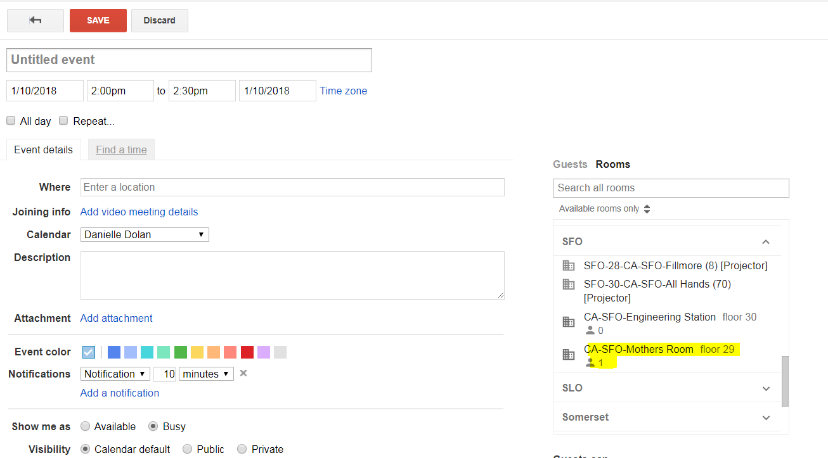 Fig. 1